Отчет о работе Центра Точка роста естественно -научной направленности МБОУ СОШ №8 г. Конаково за 2021-2022 учебный год	В Рамках выполнения плана мероприятий Федерального проекта "Сов ременная школа" Национального проекта "Образование"в  МБОУ СОШ №8 г. Конаково был открыт     2021 года Центр Точка роста естественно -научной направленности.	Цель работы   Центра «Точка роста»-  повышение качества   подготовки школьников, развитие  у них современных  навыков в естественнонаучной области знаний.Учебный план и организация занятий центра разработаны в соответствии со следующими нормативными документами: - Федеральным законом от 29 декабря 2012г. № 273-ФЗ «Об образовании в Российской Федерации» (с изменениями и дополнениями); - Распоряжением Минпросвещения России от 01 ноября  2019 года № Р-109 « Об утверждении методических рекомендаций для органов исполнительной власти субъектов Российской Федерации и общеобразовательных организаций по реализации Концепции преподавания предметной области «Технология» в образовательных организациях Российской Федерации, реализующих основные общеобразовательные программы;- Распоряжением Минпросвещения России от 17 декабря 2019 года № Р-133 « Об утверждении методических рекомендаций по созданию (обновлению) материально-технической базы общеобразовательных организаций, расположенных в сельской местности и малых городах, для формирования у обучающихся современных технологических и гуманитарных навыков при реализации основных и дополнительных общеобразовательных программ цифрового и гуманитарного профилей в рамках региональных проектов, обеспечивающих достижение целей, показателей и результата федерального проекта «Современная школа» национального проекта «Образование»;- Распоряжением Минпросвещения России от 17.12.2019 N Р-133 (ред. от 15.01.2020) "Об утверждении методических рекомендаций по созданию (обновлению) материально-технической базы общеобразовательных организаций, расположенных в сельской местности и малых городах, для формирования у обучающихся современных технологических и гуманитарных навыков при реализации основных и дополнительных общеобразовательных программ цифрового и гуманитарного профилей в рамках региональных проектов, обеспечивающих достижение целей, показателей и результата федерального проекта Современная школа национального проекта Образование и признании утратившим силу распоряжение Минпросвещения России от 1 марта 2019 г. N Р-23 Об утверждении методических рекомендаций по созданию мест для реализации основных и дополнительных общеобразовательных программ цифрового, естественнонаучного, технического и гуманитарного профилей в образовательных организациях, расположенных в сельской местности и малых городах, и дистанционных программ обучения определенных категорий обучающихся, в том числе на базе сетевого взаимодействия»;- Письмом Минобрнауки России от 18.08.2017 № 09-1672 «О направлении методических рекомендаций по уточнению понятия и содержания внеурочной деятельности в рамках реализации основных общеобразовательных программ, в том числе в части проектной деятельности»;- Приказом Министерства просвещения России от 09.11.2018 г. № 196 «Об утверждении Порядка организации и осуществления образовательной деятельности по дополнительным общеобразовательным программам»; - Письмом Министерства образования и науки РФ от 18.11.2015 г. № 09-3242 «Методические рекомендации по проектированию дополнительных общеобразовательных программ»;	Для успешного функционирования Центра была проведена  следующая  работа:- издан приказ о создании Центра,-утверждена дорожная карта по созданию и функционированию Центра образования «Точка Роста», -разработано и утверждено Положение о деятельности Центра, -составлены и утверждены должностные инструкции специалистов Центра образования естественнонаучной направленности,-проведен ремонт кабинетом химии, физики, биологии в соответствии с брендбуком,-согласован перечень оборудования для оснащения Центра, -определен состав педагогов, которые будут реализовывать образовательные программы на базе Центра, -педагоги  физики, биологии прошли курсы повышения квалификации,-разработаны и утверждены курсы внеурочной деятельности,-проведена корректировка рабочих программ учебных предметов, которые будут реализовываться на базе Центра,-составлено штатное расписание Центра,-создана Интернет страничка на сайте школы, которая постоянно пополняется,-утвержден план работы Центра,-проведено торжественное открытие Центра 9 сентября 2021 года,-проведены  родительские собрания по ознакомлению с работой Центра «Точка Роста»,-выявлены одаренные дети, с которыми организована работа по подготовке к Всероссийской олимпиаде школьников,-организован просмотр открытых онлайн -уроков «Проектория» на площадках «Точка роста».	Центр располагается в трех кабинетах: кабинет №302 –физика, кабинет №203 –биология, кабинет №201- химия. Кабинеты оснащены современным оборудованием и техническими новинками. Огромным преимуществом работы центра стало то, что дети изучают предметы «Биология», «Физика», «Химия» на новом учебном оборудовании. После уроков посещают внеурочные занятия естественно –научного профиля. В «Точке Роста» школьники научатся работать в команде.Информационно-просветительское консультирование родительской общественности включает:публикации на школьном сайте;родительские собрания;индивидуальные консультацииКадровый состав ЦентраДля эффективной работы в Центре педагоги прошли курсы повышения квалификации:В Центре Точка роста были разработаны и реализованы программы дополнительного образования:Расписание занятий кружков составлялось  в соответствии с требованиями санитарно-гигиенических норм, с учётом пожеланий родителей и детей по принципу 5-дневной рабочей недели. Продолжительность одного группового занятия  45 минут. Центр Точка роста охватил 23 % обучающихся. Дополнительным образованием охвачены все категории обучающихся, в том числе: обучающиеся категории ОВЗ и дети «группы риска».Мероприятия, проходившие в Центре Точка Роста.Вывод.	Работа в Центре Точка роста в 2021-2022 учебном году была выполнена на удовлетворительном уровне. Задачи реализации деятельности центра «Точка роста» в 2022-2023 учебном году1.Проведение Дня открытых дверей и Открытых уроков для обучающихся 1-11 классов (сентябрь 2022);2.Разработка Плана совместной деятельности и методических рекомендаций для педагогов и обучающихся школ города по вопросам реализации дополнительных образовательных программ в сетевой форме; 3.Разработка взаимодействия с родительским сообществом учащихся школы; 4.Реализация программы наставничества для обучающихся 8-11 классов и активистов школьного олимпиадного движения общеобразовательного учреждения на базе Центра «Точка роста».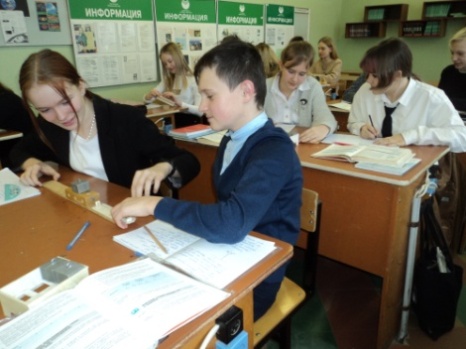 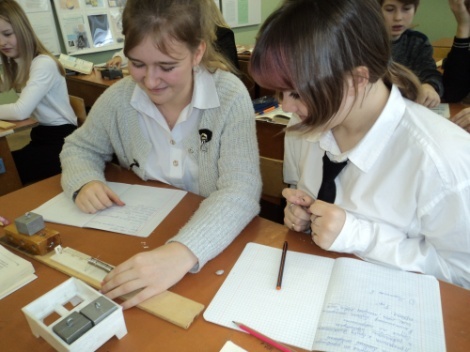 Лабораторная работа по физике"Исследование силы трения"Работаем с цифровым микроскопом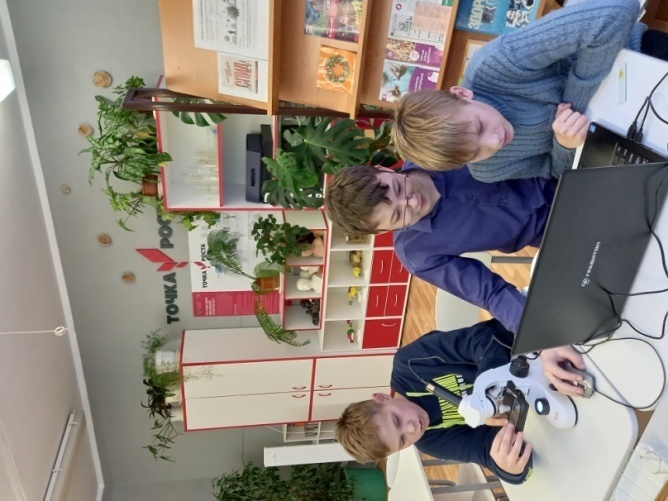 На занятии кружка "Прикладная биология" 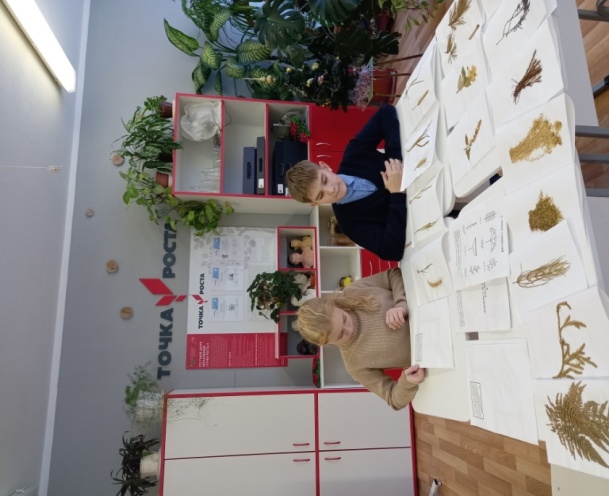 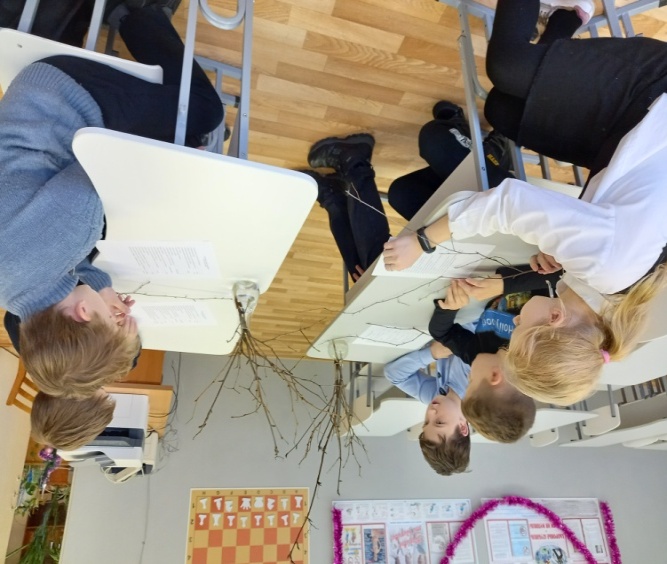 Выполняем практическую часть проекта с использованием оборудования Центра Точки роста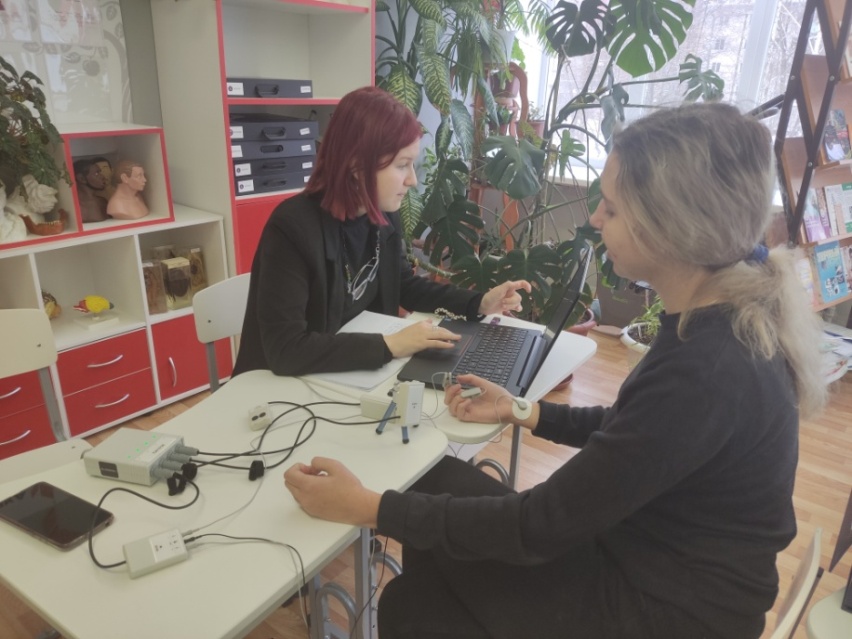 Защита проектов в Центре Точка роста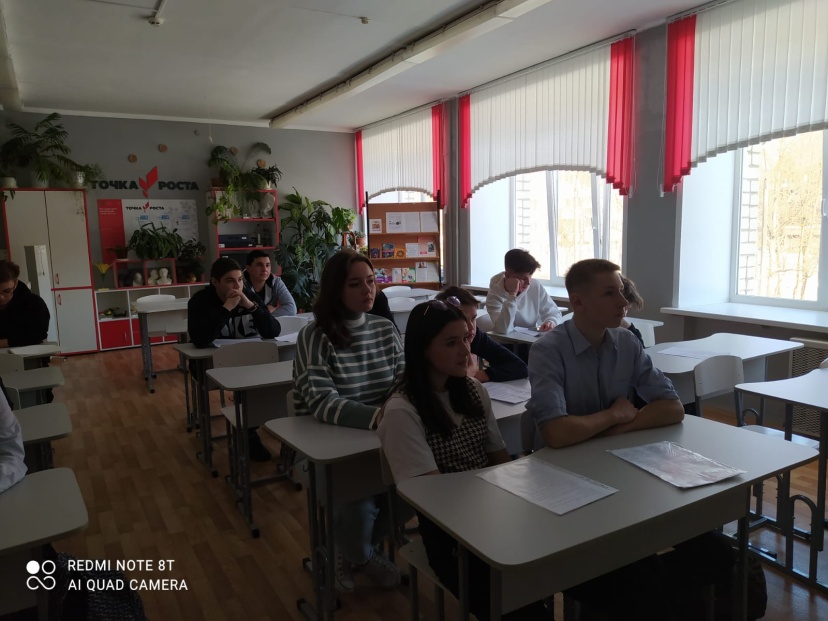 №Ф.И.О. Должность Категория 1.Калинина Наталья ВладимировнаУчитель химииБез категории2.Варанкина Валентина АлександровнаУчитель биологиивысшая3.Бакус Людмила РобертовнаУчитель физикивысшая№Ф.И.О. Дата Курсы 1.Варанкина Валентина АлександровнаИюнь 2021Февраль 2022Кванториум и Точка роста: учителя биологииКурс "Старт работы с учебной лабораторией по нейротехнологиям и физиологии человека"2.Бакус Людмила РобертовнаИюнь 2021Кванториум и Точка роста: учителя химии№Ф.И.О. Должность Название объединений ДОКлассы 1.Варанкина В.А.Учитель биологииЭкология городаПрикладная экология1052.Калинина Н.В.Учитель химииЗанимательная химияШкола химических знаний893.Бакус Л.Р.Учитель физикиФизика вокруг нас7№ДатаМероприятиеОрганизатор 09.09.2021Открытие Центра Точка ростаКоллектив МБОУ СОШ №8 г. Конаково30.09.2021Общешкольная родительская конференцияКрапивина Н.П., директор школыОктябрь 2021Родительские собрания «Знакомство с Центром «Точка роста»Калинина Н. В., Варанкина В.А., Бакус Л.Р.Ноябрь 2021Участие в Экодиктанте (9-10 классы)Варанкина В.А.,Ноябрь2021 5-8 классыЗаочная экскурсия в планетарий по теме: «На пыльных тропинках далеких планет…»Бакус Л.Р.Октябрь - март 2022Проектная деятельность 11 классКалинина Н. В., Варанкина В.А., Бакус Л.Р.Октябрь - март 2022Проектная деятельность 9  классКалинина Н. В., Варанкина В.А., Бакус Л.РОктябрь - март 2022Проектная деятельность 10  классКалинина Н. В., Варанкина В.А., Бакус Л.Р18.03.2022Педагогический совет «Центр развития Точка роста естественнонаучной направленности»Творческая группа по подготовке педсовета22.03.2022 Выступление на РМО учителей биологииВаранкина В.А.Май 2022Круглый стол «Анализ работы за 2021 - 2022 учебный год. Планирование работы на 2022 - 2023 учебный год»Крапивина Н.П., Унина М.Н., Калинина Н. В., Варанкина В.А., Бакус Л.РАпрель 2022«День ДНК» урок «Всероссийский генетики» 7-9 классыВаранкина В.А.13.05.2022Участие учащихся с проектами в районной конференции «Планета»Калинина Н. В., Варанкина В.А., Бакус Л.РОктябрь-майРабота в объединениях дополнительного образованияКалинина Н. В., Варанкина В.А., Бакус Л.РИюнь 2022Дни науки (летний лагерь)Калинина Н. В., Варанкина В.А., Бакус Л.Р